Cэндвич-панель «Роспанель Стандарт Innovation»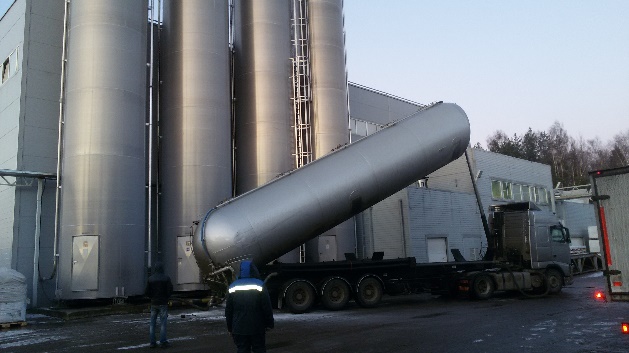 С самого начала работы завода по производству листов ПВХ и пластиковых сэндвич-панелей компания «ЯЛУКС-Групп» сориентирована на изготовлении только высококачественной и высокотехнологичной продукции. В основе этого лежит использование современного оборудования, новейших технологий и работа команды квалифицированных специалистов. И в настоящее время мы не изменяем своим принципам.Представляем продукт новой серии Innovation – сэндвич-панель «Роспанель Стандарт Innovation».Стандарт и Инновации – два слова, определяющие позиционирование нового продукта.Во-первых, эта модель задает новые стандарты качества сэндвич-панелей среднего и премиального ценового сегмента.Во-вторых, эта модель изготовлена с применением инноваций в технологии и рецептуре материала.Сэндвич-панели серии Роспанель Стандарт Innovation обладают следующими особенностями: Увеличенная толщина лицевого пластика. Толщина лицевого листа – 0,95 мм. Это обеспечивает отличительную ровность и прочность поверхности сэндвич-панели.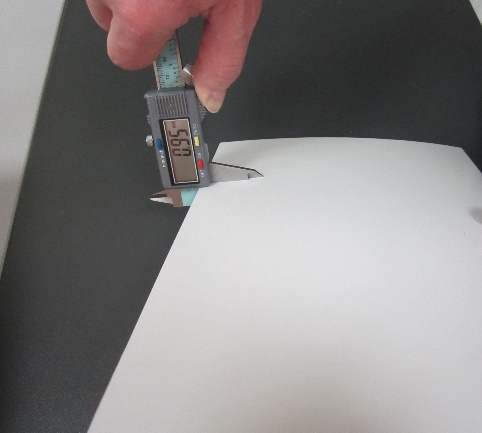 Толщина сэндвич-панели «с превышением».Все толщины сэндвич-панелей с хорошим плюсом, что обеспечивает отсутствие зазоров и плотную посадку в соответствующие профили.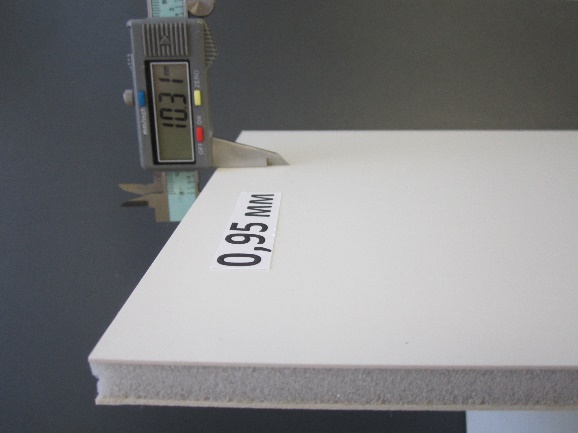 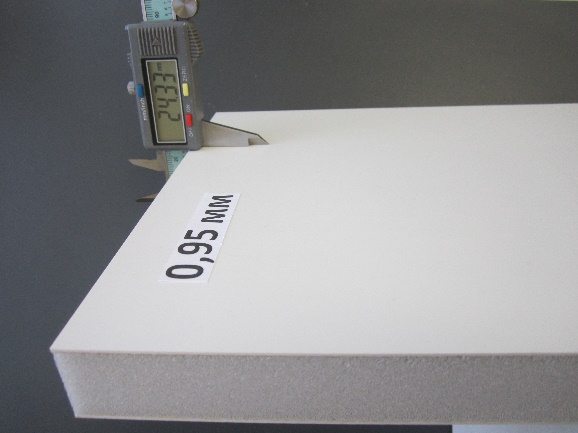 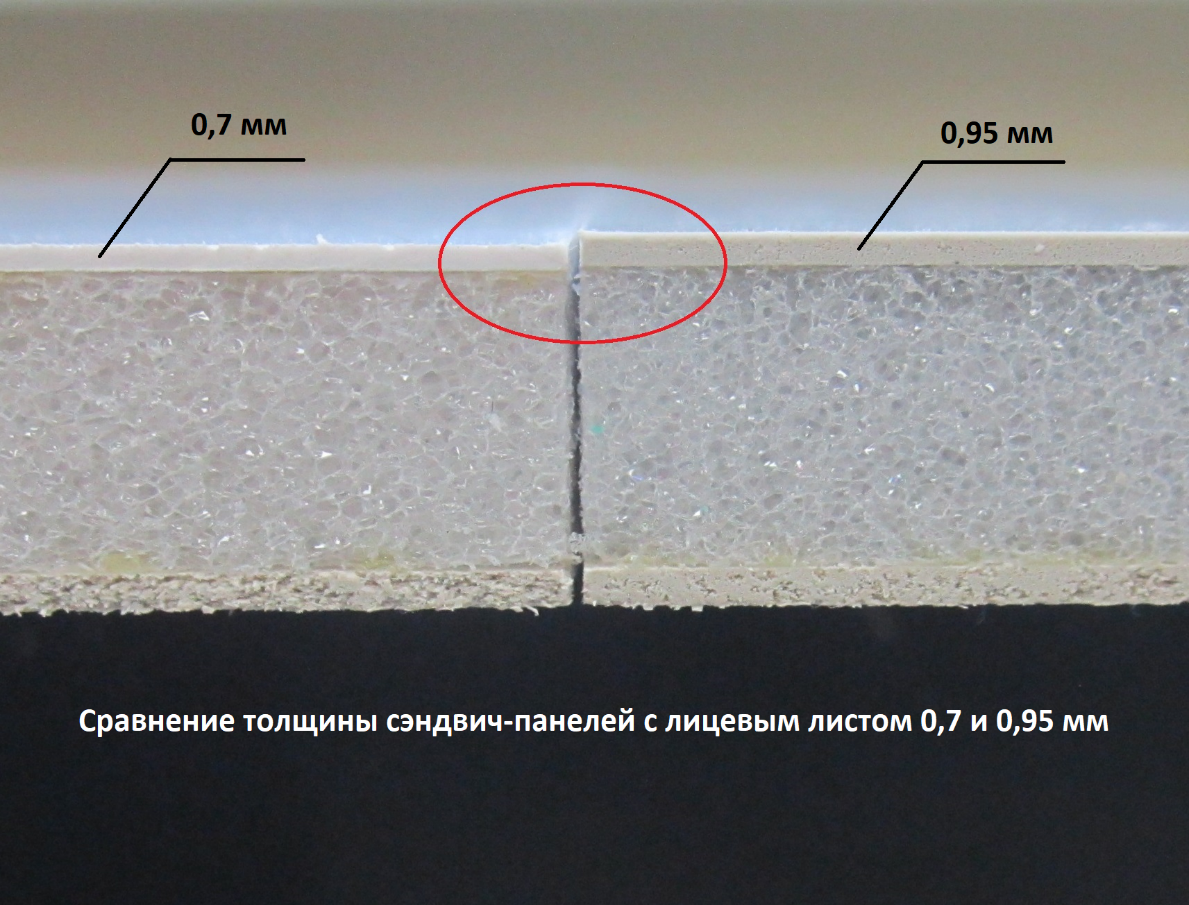 Высокие светоблокирующие свойства.Лицевые листы жесткого ПВХ изготовлены по новой технологии, направленной на повышение светоблокирующих свойств. Сравнительный анализ показал, что по светоблокирующим свойствам лицевые листы сэндвич-панелей Роспанель Стандарт Innovation превосходят аналоги даже с толщиной 1,4 мм. 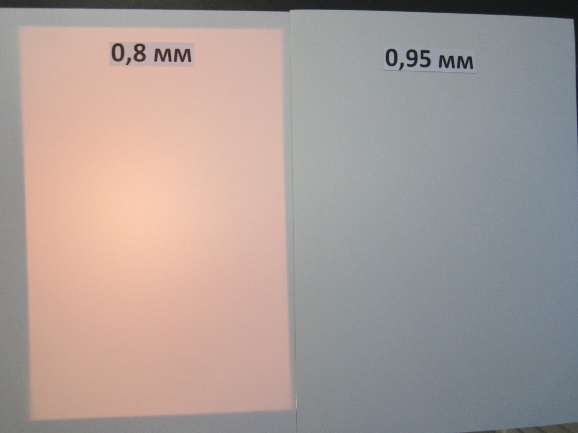 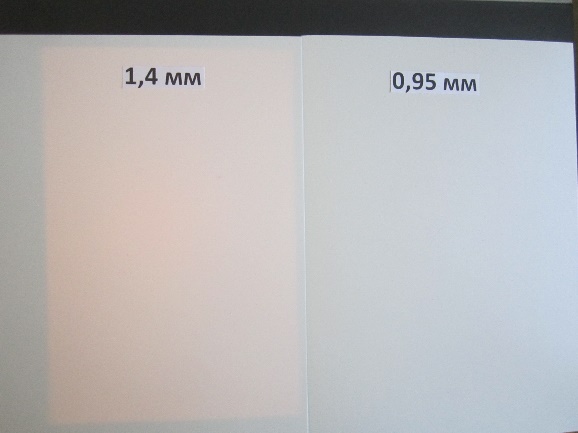 Высокая стойкость к загрязнениям.Применение новой рецептурной композиции в производстве лицевых листов обеспечивает повышенную стойкость сэндвич-панелей Роспанель Стандарт Innovation к загрязнениям. Сравнительные испытания показали, что к поверхности Роспанель Стандарт Innovation значительно хуже пристают загрязнения и значительно лучше с нее удаляются, чем с аналогов. (См. видеоролик).Высокая гладкость поверхности.Новая рецептура жестких листов обеспечивает поверхности сэндвич-панелей Роспанель Стандарт Innovation гладкость и отсутствие замелованности. Создается привлекательный внешний вид.Высокая ровность сэндвич-панелей.Повышенная толщина пластика обеспечивает сэндвич-панели Роспанель Стандарт Innovation повышенную ровность и отсутствие кривизны.  Это исключает проблемы при монтаже элементов из сэндвич-панелей.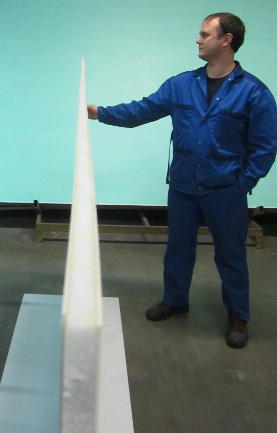 Повышенная стойкость к УФ.Обеспечивается увеличенный срок эксплуатации сэндвич-панелей при солнечном освещении без потери цвета и механических свойств.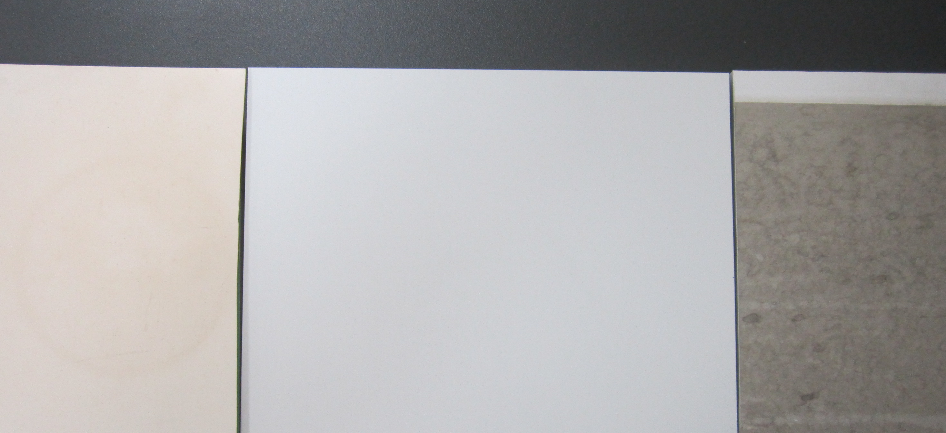 Отсутствие сколов и трещин при резке и фрезеровании. Облегчает работу монтажников при работе с сэндвич-панелями, позволяет снизить потери на отходы и обеспечивает отсутствие рекламаций.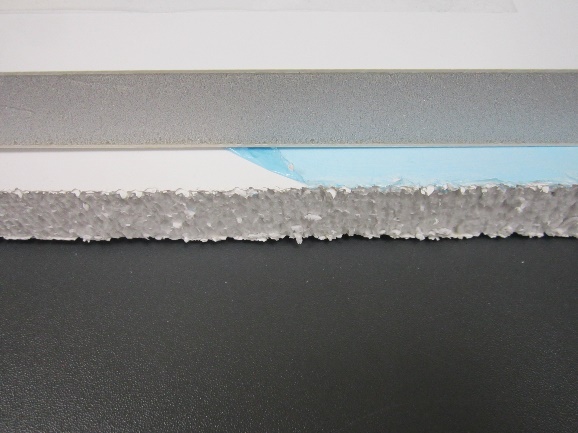 Сэндвич-панели Роспанель Стандарт Innovation демонстрируют яркое проявление всех потребительских свойств, необходимых в процессе эксплуатации.При общей деградации цены и качества на рынке пластиковых сэндвич-панелей Роспанель Стандарт Innovation задает новое качество при сохранении уровня цен, создавая своим партнерам дополнительную поддержку и возможности для развития.